Província Brasileira da Congregação das Irmãs Filhas da Caridade de São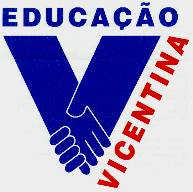         Vicente de Paulo – COLÉGIO VICENTINO SANTA CECÍLIAEntidade Filantrópica – Utilidade Pública Federal, Decreto – Lei n° 50.280/61CNSS nº 035.261/52      CNPJ 76578137/0009-47Rua: Vicente da Fontoura, 2234 – Porto Alegre/RS – 90640-002Fone: (51) 3316 1000 http://www.colegiosantacecilia.com.brE-mail: secretaria@colegiosantacecilia.com.brCIRCULAR 11/2020“ Não se trata da história de uma escola, mas de muitas famílias, de uma comunidade, um pedaço da história de uma cidade.”Prezadas Famílias, Professores, Colaboradores, Comunidade Educativa	Neste dia 21 de maio, o Colégio Vicentino Santa Cecília comemora 74 anos de história. Com luta e sacrifício, mas também com dedicação e entusiasmo a Província Brasileira das Filhas da Caridade tem empenhado aqui o seu coração, seus conhecimentos, recursos financeiros e tem investido nesta obra educacional, a fim de contribuir com a Comunidade Local. 	São as inúmeras demonstrações de carinho, compreensão e reconhecimento do nosso trabalho que fazem valer a pena tudo o que foi e é realizado nesta Instituição Educativa. Nossa missão é educar. E o fazemos com consciência, determinação e competência. 	Aos profissionais que aqui exercem a sua carreira docente e os demais colaboradores expressamos nossa certeza de contarmos com pessoas dignas, na luta por ajudar a formar novos cidadãos comprometidos com a justiça, a solidariedade e a paz. 	Às famílias de ontem e de hoje, que confiam em nós, abraçamos, ainda que simbolicamente, e agradecemos por nos permitirem cuidar do seu mais precioso bem, que são os seus filhos. 	Em meio a tantas dificuldades, problemas e também tristezas a que estamos submetidos durante este período, o dia de hoje configura-se para nós como momento para renderemos graças a Deus, a São Vicente e Santa Luísa por podermos dar continuidade ao sonho de uma educação verdadeiramente humana e cristã.	A data de fundação do Colégio seja vivida por todos nós como um momento especial para elevarmos uma prece ao Senhor, suplicando por todos os que dedicaram em algum momento de sua história pessoal, um pouco dos seus dons e contribuíram para que o Santa Cecília se tornasse o que hoje é. 	Continuemos unidos. Somente o diálogo, a boa vontade e a determinação nos permitirão superarmos as dificuldades de cada período da vida. Outras já superamos, estas de agora também ficarão para trás. 	Um fraternal abraço a todos e VIVA O COLÉGIO SANTA CECÍLIA. Acreditamos no teu presente e teu futuro. 	Porto Alegre, 21 de maio de 2020.       Ir. Tereza Pereira                                                                                                      Prof. Dr. Rogério Ferraz de AndradeDiretora Administrativa                                                                                                               Diretor Pedagógico